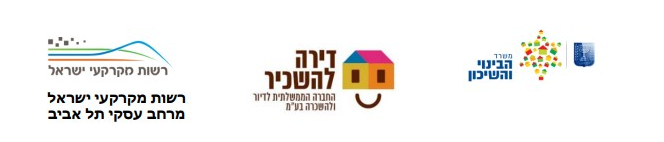 מכרז מקווןדחיית מועדיםהזמנה לקבלת הצעות במכרז פומבי לרכישת זכויות חכירה להקמת מתחם מגורים הכולל 195 יח"ד לבניה רוויה, למטרת השכרה לטווח ארוך למשך 20 שנה, בתוספת שטחי מסחר, ולניהול ולהפעלה של פרויקט דירה להשכיר במתחם גני אז"ר, ברמת גןמכרז מספר תא/49/2023רשות מקרקעי ישראל ודירה להשכיר מודיעות בזאת כי המועד האחרון להגשת ההצעות הינו עד לתאריך 18.12.2023 בשעה 12:00 בצהריים בדיוק.ביתר תנאי המכרז שפורסמו לא חל כל שינוי.